  КАРАР            	                                                             РЕШЕНИЕ«О бесхозяйных объектах недвижимости сельского поселения Карабашевский сельсовет муниципального района Илишевский район Республики Башкортостан»В целях обеспечения пожарной безопасности, безопасности жителей населенных пунктов сельского поселения Карабашевский  сельсовет муниципального района Илишевский район Республики Башкортостан, предотвращения несанкционированного складирования мусора и сохранения объектов от разрушения, руководствуясь Федеральным законом от 06.10.2003 №131 – ФЗ «Об общих принципах организации местного самоуправления в Российской Федерации», Уставом сельского поселения Карабашевский сельсовет, Совет сельского поселения  Карабашевский сельсовет муниципального района Илишевский район Республики Башкортостан Р Е Ш И Л:1. Передать хозяйствующим организациям в безвозмездное пользование находящиеся на территории сельского поселения объекты недвижимости принятые на учет Управлением Федеральной службы государственной регистрации, кадастра и картографии по Республике Башкортостан в качестве бесхозяйного на срок до признания права собственности за сельским поселением  Карабашевский сельсовет, либо до принятия их во владение, пользование и распоряжение оставившим объекты собственником в соответствии с гражданским законодательством.2. Администрации сельского поселения Карабашевский  сельсовет заключить договора безвозмездного пользования с хозяйствующими организациями и передать бесхозяйные объекты недвижимости по акту – приема передачи.3. Решение вступает в силу с момента подписания.4. Контроль за исполнением настоящего решения возложить на постоянную комиссию  по развитию предпринимательства, земельным вопросам, благоустройству и экологии.Председатель      СоветаСельского       поселения Карабашевский сельсоветмуниципального районаИлишевский           районРеспублики Башкортостан:                                                                                 Шангареев Р.И. с. Карабашево 27 апреля 2017 года            № 13-4Башортостан РеспубликаҺымуниципаль районилеш районыКАРАБАШ ауыл советыауыл билӘмӘҺе советыБашортостан РеспубликаҺымуниципаль районилеш районыКАРАБАШ ауыл советыауыл билӘмӘҺе советыБашортостан РеспубликаҺымуниципаль районилеш районыКАРАБАШ ауыл советыауыл билӘмӘҺе советы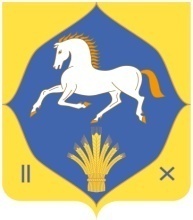 республика башкортостанмуниципальный районилишевский районсовет сельского поселенияКАРАБАШЕВСКИЙ сельсовет